ASUINHUONEISTON VUOKRASOPIMUS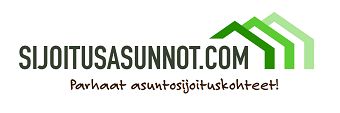 1. VUOKRANANTAJANimi 			     		Osoite			     Puhelin			     Sähköposti			     2. VUOKRALAINENNimi			     Henkilötunnus			     Osoite			     Puhelin			     Sposti			     3. VUOKRAUSKOHDEOsoite			     Huoneiden lukumäärä		     Pinta-ala noin			     Huoneisto vuokrataan asuinkäyttöön ja siinä kunnossa kuin se on sopimuksentekohetkellä. 4. VUOKRA-AIKA Määräaikainen sopimusSisäänmuuttopäivä			     Määräaikaisen sopimuksen päättymispäivä	     5. VUOKRA JA ERILLISKORVAUKSET SOPIMUSHETKELLÄVuokra			     Vesimaksu			     Saunamaksu			     Autopaikkamaksu		     	Vuokra ja erilliskorvaukset yhteensä:	     Vuokranmaksutili:		     Vuokranmaksutilille tilitetään vuokra sekä kaikki erilliskorvaukset.Eräpäivä kunkin kuukauden      . päiväViivästyskorko peritään voimassa olevan korkolain mukaan.6. VAKUUSTämän sopimuksen velvoitteiden täyttämisen vakuudeksi vuokralainen toimittaa vakuuden.Vakuus on asetettava ennen asunnon hallinnan luovuttamista, viimeistään      .Vakuus määrältään       euroa, talletetaan vuokranmaksutilille ja talletuksesta annetaan vuokranantajan pyytäessä talletustodistus ennen asunnon hallinnan luovuttamista.7. VUOKRAN KOROTTAMINEN Vuokra tarkastetaan kerran vuodessa, aina vuoden ensimmäinen päivä.8. MUUT EHDOTVuokralaisen tulee huolehtia huoneistosta huolellisesti.Huoneistossa ei saa tupakoida eikä pitää kotieläimiä.Vuokralaiselle luovutetaan huoneiston hallinnan luovutuksen yhteydessä       kappaletta avaimia. Vuokralainen on velvollinen tekemään muuttoilmoituksen isännöitsijälle.Vuokralainen sitoutuu noudattamaan taloyhtiön järjestyssääntöjä ja huolehtii siitä, että asunnossa on toimiva palovaroitin.Jos huoneiston loppusiivous on tekemättä tai huoneiston kunto ei muutoin vastaa tässä vuokrasopimuksessa sovittua, vuokranantaja saa pidättää siivous- ja korjauskulut vuokravakuudesta. Vuokralainen/vuokralaiset ovat vastuussa aiheutuneista tavanomaisen kulumisen ylittävien jälkien poistamisesta.9. PÄIVÄYS JA ALLEKIRJOITUSTämä vuokrasopimus on laadittu ja allekirjoitettu kahtena samansanaisena alkuperäiskappaleena, yksi kummallekin osapuolelle. Paikka ja päivämäärä:      AllekirjoituksetVuokranantaja				Vuokralainen